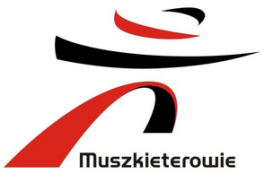 ZAPYTANIE OFERTOWEWybór energooszczędnego, ergonomicznego i optymalnego ekonomicznie systemu mebli chłodniczych dla sieci sklepów IntermarcheSwadzim 08.04.2022WstępGrupa Muszkieterów jest siecią handlową działająca w modelu franczyzowym zrzeszającą 368 supermarketów, w tym 191 spożywczych Intermarche oraz 177 supermarketów typu „dom i ogród” Bricomarche, jak również 65 stacji benzynowych funkcjonujących przy wybranych sklepach. Rolą centrali Grupy Muszkieterów jest zapewnienie wsparcia w funkcjonowaniu sklepów. Centrala Grupy mieści się w Swadzimiu k. Poznania, w której znajduje się siedem spółek centralnych wchodzących w skład Grupy Muszkieterów. Wiodącą spółka Grupy jest ITM Polska, która jest operatorem sieci sklepów Intermarche i Bricomarche w Polscehttps://muszkieterowie.pl/o-nas/struktura-firmy-w-polsce/Informacje dotyczące zapytania ofertowego„ITM Polska” sp. z o.o. z siedzibą w Swadzimiu (dalej: Zamawiający) jest spółką zarządzającą rozwojem supermarketów Intermarche i Bricomarche) reprezentująca w niniejszym postępowaniu spółkę SCA PR Polska sp. z o.o., stanowiąca centralę zakupową dla szyldu Intermarche  zaprasza do złożenia oferty na  wybór energooszczędnego, ergonomicznego i optymalnego ekonomicznie systemu mebli chłodniczych dla sklepów sieci Intermarche w zakresie i na warunkach określonych w niniejszym dokumencie.Zamawiający:„ITM  POLSKA” sp. z o.o.Swadzim , ul. Św. Mikołaja 5, 62-080 Tarnowo PodgórneNIP: 778-00-00-892Niniejszy dokument przeznaczony jest dla firm zaproszonych do postępowania ofertowego i  stanowi własność Zamawiającego. Kopiowanie i rozpowszechnianie tego dokumentu, jak również informacji w nim zawartych, w całości lub częściowo, w jakiejkolwiek formie, bez uprzedniej zgody Zamawiającego wyrażonej pod rygorem nieważności na piśmie jest zabronione. Zamawiający ma prawo zażądać, w dowolnym momencie, zwrotu wszystkich kopii niniejszego dokumentu.Zamawiający bierze udział w postępowaniu ofertowym jako pośrednik w negocjacjach jednolitych warunków zakupowych dla spółek prawa handlowego prowadzących działalność gospodarczą w postaci supermarketów branży FMCG pod szyldem Intermarché lub supermarketów branży DYI pod szyldem Bricomarché, które dokonywać będą zamówień bezpośrednich u Oferenta i bezpośrednio z Oferentem rozliczać wykonane zamówienie (dalej: spółki sklepowe). Cel dokumentuCelem zapytania ofertowego jest wyłonienie dostawcy lub dostawców dla sklepów sieci Intermarche mebli chłodniczych, spełniających oczekiwania  energooszczędności, optymalnych ekonomicznie i ergonomicznych. Biorąc powyższe pod uwagę poszukujemy rozwiązań i konfiguracji technicznych mebli chłodniczych oraz mroźniczych, które pozwolą uzyskać maksymalne obniżenie kosztów zużycia energii elektrycznej oraz poprawią obsługę, jak i będą oparte na standardowych produktach dostępnych na polskim rynku.Informacje dotyczące poufnościDo obowiązków Oferenta w zakresie obowiązku zachowania poufności zastosowanie ma umowa o zachowaniu poufności z Oferentem. Oferenci będą poproszeni o podpisanie umowy o zachowanie poufności (NDA), która będzie wymagana na dalszym etapie postępowania.Podpisany oryginał w dwóch egzemplarzach (ewentualnie jak występuje konieczność proszę załączyć wymagane pełnomocnictwo – dokumenty nie podpsuje osoba z reprezentacji z KRS) należy wysłać na adres:„ITM  POLSKA” sp. z o.o.Swadzim, ul. Św. Mikołaja 562-080 Tarnowo PodgórneKoniecznie z dopiskiem Artur StarostaSkan podpisanej umowy o zachowaniu poufności NDA (ewentualnie jak występuje konieczność proszę załączyć wymagane pełnomocnictwo – dokumenty nie podpsuje osoba z reprezentacji z KRS) należy załączyć również na platformie w momencie składania oferty.ZastrzeżeniaPostępowanie prowadzone jest z zachowaniem zasady uczciwej konkurencji, efektywności, jawności i przejrzystości.Do niniejszego zapytania ofertowego nie mają zastosowania przepisy Ustawy z dnia 29 stycznia 2004r. Prawo Zamówień Publicznych.Zapytanie nie jest podstawą do dochodzenia jakichkolwiek roszczeń w stosunku do spółki ITM Polska sp. z o.o. z siedzibą w Swadzimiu lub innych spółek należących do Grupy Muszkieterów w Polsce w tym SCA PR Polska, , wynikających z podjęcia decyzji lub działań w procesie składania ofert.Wydatki poniesione przez Oferenta w związku z przygotowaniem oferty i odpowiedzią na zapytanie ofertowe (tzw. koszty przedstawienia oferty) obciążają wyłącznie Oferenta.Odpowiedź potencjalnego Dostawcy na zapytanie ofertowe nie zobowiązuje Spółki ITM Polska do akceptacji tej odpowiedzi w całości lub jej części.ITM Polska zastrzega sobie prawo do wycofania zapytania w dowolnym czasie.ITM Polska zastrzega sobie prawo do wyboru więcej niż jednego Dostawcy usług objętych niniejszym zapytaniem.Akceptacja odpowiedzi Oferenta na zapytanie ofertowe nie powoduje żadnego zobowiązania Spółki ITM Polska w stosunku do potencjalnego Oferenta dopóki nie zostanie podpisana umowa handlowa albo złożone wyraźne oświadczenie woli Spółki ITM Polska o zawarciu umowy w trybie ofertowym.Finalnie oferta musi być podpisana przez osobę / osoby upoważnione do reprezentowania firmy, a w przypadku podpisania jej przez ustanowionego pełnomocnika, należy dostarczyć pełnomocnictwo podpisane przez osobę/osoby uprawnione do reprezentacji,  w języku polskim. Podpisaną ofertę w pliku pdf należy załączyć do postępowania na Platformie Zakupowej Open Nexus. Termin ważności oferty musi wynosić minimum 60 dni. Warunki płatności :Termin płatności – nie krótszy niż 30 dni od daty dostarczenia poprawnie wystawionej faktury VAT w przypadku istniejących placówek handlowych oraz obligatoryjnie 45 dni w przypadku nowo otwieranych placówek handlowych.Płatność będzie realizowana przelewem przez spółkę sklepową po zrealizowaniu całości zamówienia oraz kompleksowo wykonanej usłudze oraz po podpisaniu dokumentu odbioru usługi (odebranie ostatecznego produktu usługi).Warunki udziału w postępowaniuOfertę należy przygotować w języku polskim. Wiążącą wersją językową zapytania ofertowego jest dokument zapytania sporządzony w języku polskim. W przypadku, gdyby powstały tłumaczenia dokumentu zapytania w innym języku albo negocjacje językowe odbywały się w innym języku niż język polski, rozstrzygające znaczenie ma zawsze wersja zapytania sporządzona w języku polskim oraz przepisy obowiązujące prawodawstwie polskim.Wykonawca zobowiązany jest do złożenia oświadczenia o posiadaniu możliwości finansowych i ekonomicznych, wiedzy, doświadczenia, uprawnień oraz zasobów (techniczne, osobowe) niezbędne do wykonania przedmiotu zamówienia.Obligatoryjne załączniki do oferty: Kwestionariusz Dostawcy ( Załącznik nr 3 ), aktualne dokumenty rejestrowe firmy: aktualny odpis dokumentacji KRS/CEIDG, NIP, REGON,  polisa ubezpieczenia od odpowiedzialności cywilnej, oświadczenie zgodne z punkt 6.2. zapytania.Wymagania wobec zakresu oferty Oferta powinna być zatytułowana „Wybór energooszczędnego, ergonomicznego i optymalnego ekonomicznie systemu mebli chłodniczych dla sklepów sieci Intermarche”.Oferent przygotuje propozycję w oparciu o wytyczne wynikające z  przekazanych materiałów oraz zgodnie z najlepszą wiedzą wymaganą od profesjonalisty, a także obowiązującymi przepisami.Informacje związane z postepowaniem Oferent przedstawi poprzez Platformę Zakupową Open Nexus, uzupełniając wskazane pola oraz obligatoryjnie wypełniając  Załącznik nr 2 - szablon parametrów i kosztów w formacie MS Excel, uzupełniając w pliku odpowiednio parametry, opis wybranych komponentów i dodatkowych rozwiązań zwiększających energooszczędność i umożliwiających monitoring parametrów pracy mebli oraz ceny mebli.Pola tabel muszą być wypełnione wymaganymi wartościami, nie dopuszcza się odesłań do innych części oferty lub załączników oferty. Oferty, których wersje elektroniczne zostaną dostarczone w innych formatach niż wymagane nie będą rozpatrywane.Oferent zobowiązany jest załączyć do oferty karty katalogowe oraz atesty wszystkich wyspecyfikowanych w pliku mebli chłodniczych.Oferent po całkowicie wykonanym montażu i rozruchu przedmiotu zamówienia zapewni na własny koszt szkolenie dla personelu spółki sklepowej prawidłowej eksploatacji urządzeń (m.in. właściwej ekspozycje towarów, utrzymania czystości oraz temperatur).Wykonawca zapewni serwis i magazyn części zamiennych na terytorium RP.Meble chłodnicze wskazane w ofercie winny spełniać wymagania:efektywności energetycznej, umożliwiającej najniższe zużycie energii elektrycznej,działania w oparciu o bezpieczne i dopuszczone do stosowania na terenie UE, w tym RP czynniki chłodnicze,prostych w obsłudze i serwisowaniu (bieżąca dostępność komponentów oraz sieci serwisów),standardowych rozwiązaniach rynkowych,minimalizacji ryzyka wycieków czynnika,zapewniających monitoring temperatur,wymagania BHP i HACCP,pozwalające na optymalizację kosztów utrzymania instalacji chłodniczej w sklepie.Preferowani będą oferenci, którzy spełnią minimalne oczekiwania w zakresie reakcji serwisowych:dla napraw związanych z utrzymaniem parametrów temperaturowych:dla mebli chłodniczych pracujących w układzie „+” – do 8 godzindla mebli chłodniczych pracujących w układzie "-" – do 4 godzindla napraw nie związanych z utrzymaniem parametrów temperaturowych - 48 godzin.Poprzez czas reakcji serwisowej rozumiany jest czas liczony od zgłoszenia serwisowego przekazanego przez Zgłaszającego (sklep sieci Intermarche) Wykonawcy do chwili rozpoczęcia przez niego naprawy.Kryteria oceny ofertcenastabilność ceny ze wskazaniem okresuefektywność energetycznaczas reakcji serwisowej w okresie gwarancyjnym i pogwarancyjnymtermin realizacji zamówieńgwarancja (w tym gwarancja szczelności)zgodność ze specyfikacjąmagazyn części zamiennych w Polscewarunki płatnościTerminy związane z postępowaniem Miejsce składania ofert oraz pytania do treści zapytania ofertowego Oferent jest zobowiązany do przekazania oferty w wersji elektronicznej za pośrednictwem Platformy Zakupowej Open NexusW przypadku pytań:merytorycznych, proszę o kontakt poprzez przycisk w prawym dolnym rogu formularza PlatformyZakupowej  Open Nexus  "Wyślij wiadomość”pytania związane z obsługą platformy, proszę kierować do Centrum Wsparcia Klienta PlatformyZakupowej Open Nexus od poniedziałku do piątku w dni robocze, w godzinach od  8:00 do 17:00., tel. 22 101 02 02e-mail: cwk@platformazakupowa.pl4. Wiadomości z Platformy Zakupowej mają charakter informacyjny.5. Zaznaczamy, że oficjalnym potwierdzeniem chęci realizacji zamówienia jest wysłanie zamówienia lub podpisanie umowy o współpracy z „ITM Polska”ZałącznikiZałącznik nr 1 - model sklepu typu Whitebox 1500 m2Załącznik nr 2 - szablon parametrów i kosztówZałącznik nr 3 - kwestionariusz dostawcyLp.ZdarzenieData1.Ostateczny termin składania ofert (Oferty dostarczone po wskazanym powyżej terminie nie będą rozpatrywane)22.04.2022 godz. 10:002.Ostateczny termin składania przez Oferentów zapytań do zapytania ofertowego19.04.20223.Ostateczny termin udzielania odpowiedzi na zapytania Oferentów dotyczące zapytania ofertowego21.04.20224.Termin ostatecznej oceny ofert30.06.2022